Monterrey, Nuevo León, a veinticinco de agosto de dos mil veintiuno.Sentencia definitiva que confirma el acuerdo plenario de diez de agosto de dos mil veintiuno, dictado por el Tribunal Estatal Electoral de Guanajuato en el que declaró improcedente el juicio ciudadano local TEEG-JPDC-260/2021, toda vez que los motivos de inconformidad planteados ante esta Sala son ineficaces, ya que no controvierten frontalmente las consideraciones que sustentan la determinación que se impugna. 	GLOSARIOANTECEDENTES DEL CASOLas fechas señaladas corresponden al año dos mil veintiuno, salvo distinta precisión.Jornada electoral. El seis de junio se llevó a cabo la jornada electoral, para renovar, entre otros cargos, a los integrantes del Congreso del Estado de Guanajuato.Acuerdo de asignación. El veintiuno de julio, el Consejo General del Instituto local declaró la validez de la elección de diputaciones por el principio de representación proporcional y, conforme a la votación valida emitida, asignó las diputaciones de la siguiente manera:Asimismo, precisó que, por cuanto hace al partido político MORENA, las personas a quienes se les asignarían las diputaciones por el principio de representación proporcional y entregarían las constancias correspondientes serían las siguientes:Juicio ciudadano local. Inconforme con el Acuerdo de asignación, el veinticinco de julio, la actora promovió medio de impugnación ante el Tribunal local, el cual fue registrado con el número TEEG-JPDC-260/2021. Determinación impugnada. El diez de agosto, el Tribunal local, mediante acuerdo plenario, determinó que el juicio ciudadano promovido por la actora era improcedente al actualizarse la causal prevista en la fracción VIII, del artículo 420 de la Ley Electoral local, ya que pretendió controvertir el Acuerdo de asignación con argumentos relacionados con el proceso interno de selección de candidaturas llevado a cabo por el partido político MORENA, así como en la ilegalidad del Acuerdo de registro, actos que previamente habían sido materia de pronunciamiento entre otros, en el juicio ciudadano local TEEG-JPDC-253/2021, el cual se encontraba firme y surtiendo plenos efectos al no haberse impugnado. Juicio ciudadano federal. Inconforme, el quince de agosto, la actora promovió el presente juicio. 2. COMPETENCIAEsta Sala Regional es competente para conocer y resolver el presente juicio, toda vez que se controvierte una determinación emitida por el Tribunal local relacionada con la asignación de las diputaciones por el principio de representación proporcional que integrarán el Congreso del Estado de Guanajuato; entidad federativa que se ubica dentro de la Segunda Circunscripción Electoral Plurinominal en la cual este órgano colegiado ejerce jurisdicción.Lo anterior, de conformidad con los artículos 176, fracciones IV, inciso d), y XIV, de la Ley Orgánica del Poder Judicial de la Federación; 80, párrafo 1, inciso f), y 83, párrafo 1, inciso b), fracción IV, de la Ley de Medios.3. PROCEDENCIAEl presente juicio es procedente, porque reúnen los requisitos previstos en los artículos 8, 9, párrafo 1, y 13, de la citada Ley de Medios, conforme a lo razonado en el auto de admisión.4. Estudio de fondoMateria de la ControversiaLa presente controversia tiene su origen en la emisión del Acuerdo de asignación, en el cual el Consejo General del Instituto local declaró la validez de la elección de diputaciones por el principio de representación proporcional y, conforme a la votación valida emitida, procedió a asignar las diputaciones y entregar las constancias correspondientes. Inconforme con tal determinación, la actora presento ante el Tribunal local un juicio ciudadano local, el cual fue registrado por el Tribunal local con el número TEEG-JPDC-260/2021.En su demanda ante esa instancia, la promovente planteó la ilegalidad del Acuerdo de asignación, señalando esencialmente lo siguiente: Refirió que tiene un vicio de invalidez, pues incorrectamente se tomó en consideración la lista registrada por MORENA aprobada mediante el Acuerdo de registro, en el cual se estableció que ocuparía la quinta posición, cuando en su concepto debió registrársele en la primera por así haberle correspondido en el proceso interno de selección.Precisó que los efectos del acuerdo eran contrarios a Derecho, ya que, al no habérsele registrado en la primera posición de la lista registrada por MORENA, se vulneraron las formalidades esenciales del procedimiento en el proceso interno de selección de candidaturas.   El diez de agosto, mediante acuerdo plenario, el Tribunal local determinó que el juicio promovido por la actora era improcedente al actualizarse la causal de improcedencia establecida en la fracción VIII, del artículo 420 de la Ley Electoral local.Lo anterior, toda vez que de los motivos de inconformidad planteados concluyó que no se controvirtió el Acuerdo de asignación por vicios propios, sino que los argumentos estaban encaminados a evidenciar la supuesta ilegalidad del proceso interno de selección de candidaturas llevado a cabo por el partido político MORENA, así como del Acuerdo de registro por la misma circunstancia, cuestiones que previamente habían sido materia de pronunciamiento entre otros, en el juicio ciudadano local TEEG-JPDC-253/2021, el cual se encontraba firme y surtiendo plenos efectos al no haber sido controvertido. Adicionalmente, precisó que, aun analizando los motivos de inconformidad planteados por la promovente en contra del Acuerdo de asignación, estos resultarían ser infundados, ya que no existía razón suficiente ni justificada para que el Consejo General del Instituto local no realizara el referido acto, pues conforme a lo establecido en el artículo 261, de la Ley Electoral local, el único requisito para su emisión es que se hubiesen registrado previamente las constancias de mayoría de las diputaciones uninominales correspondientes, lo cual ya había acontecido.Finalmente, señaló que tampoco resultaba un impedimento para el dictado del Acuerdo de asignación, la circunstancia de que se no se hubiese dictado la resolución relativa al expediente TEEG-AG-02/2021, ello, pues en materia electoral, la presentación de un medio de impugnación no producía la suspensión de los efectos del acto combatido, siendo que además la resolución del referido procedimiento únicamente versaría sobre el cumplimiento a la determinación emitida en el diverso juicio ciudadano local TEEG-JPDC-196/2021.Planteamientos ante esta Sala La actora promueve el presente juicio ciudadano contra la determinación del Tribunal local señalando únicamente que la decisión emitida por el Tribunal local, en su concepto, es ilegal, transcribiendo, para justificar su dicho, diversas consideraciones contenidas en el acuerdo plenario controvertido.Cuestión a resolver A partir de lo expuesto, esta Sala Regional deberá determinar si, frente a lo que alega la promovente en esta instancia, fue correcto que el Tribunal local determinara que el medio de impugnación intentado era improcedente. DecisiónLa determinación impugnada debe confirmarse, ya que los motivos de inconformidad hechos valer en esta instancia no controvierten directamente las consideraciones emitidas por el Tribunal local que sustentaron la improcedencia de su medio de impugnación. Justificación de la decisiónMarco normativoEste Tribunal Electoral ha establecido que, para la procedencia del estudio de los motivos de inconformidad formulados por las partes, basta con que se exprese la causa de pedir, sin embargo, ello de manera alguna implica que los promoventes se limiten a realizar meras afirmaciones sin sustento o fundamento, pues les corresponde exponer razonadamente los motivos por los que estimen contrarios a derecho los actos que reclamen o recurren. Un razonamiento jurídico, sostiene la Suprema Corte de Justicia de la Nación, se traduce en la mínima necesidad de explicar los motivos por los cuales el acto reclamado o resolución controvertida son incorrectos, a través de la confrontación de las situaciones concretas frente a la norma aplicable, de tal manera que se evidencie la vulneración que se alega.Sobre el tema, la Sala Superior ha considerado que los promoventes, al expresar sus motivos de inconformidad, deben exponer argumentos que evidencien la ilegalidad del acto o resolución controvertida pues, de incumplir con esa carga argumentativa, los planteamientos serán ineficaces.En diversas resoluciones este Tribunal Electoral ha descrito cómo los agravios pueden resultar ineficaces de frente al acto o resolución a los que se dirigen, con el fin de evidenciar su ilegalidad, esto es, cuando:Se dejan de controvertir, en sus puntos esenciales, las consideraciones del acto o resolución impugnada.Se aducen argumentos genéricos o imprecisos, de tal forma que no se pueda advertir la causa de pedir.Los conceptos de agravio se limiten a repetir casi textualmente los expresados en el medio de impugnación de origen, cuando con la repetición o abundamiento en modo alguno se combatan frontalmente las consideraciones de la resolución o sentencia impugnada.Si del estudio se llega a la conclusión de que un agravio es fundado, pero claramente se advierte que por diversas razones resulta no apto para resolver el asunto favorablemente a los intereses de la parte actora.Caso concretoEn el caso, como se estableció anteriormente, el Tribunal local determinó que era improcedente el medio de impugnación presentado por la promovente al actualizarse la causal de improcedencia prevista en la fracción VIII, del artículo 420 de la Ley Electoral local, en atención a que la actora pretendió combatir el Acuerdo de asignación con argumentos relacionados con supuestas vulneraciones llevadas a cabo en el proceso interno de selección de candidaturas de MORENA y en la ilegalidad del Acuerdo de registro derivado de ello, actos que ya habían sido materia de pronunciamiento en diversos procedimientos y se encontraban firmes al no haber sido controvertidos. Precisado lo que antecede, se concluye que la ineficacia de los planteamientos que se formulan ante esta Sala Regional radica en que, frente a los argumentos del Tribunal local y a los motivos por los cuales determinó que el medio de impugnación presentado era improcedente, sus agravios no se encuentran dirigidos a controvertir frontalmente las consideraciones expuestas por el referido órgano jurisdiccional local, sino únicamente se limitan a realizar una transcripción literal de estas señalando que, en su concepto, son contrarias a Derecho.Cuando, en esta instancia jurisdiccional federal, la litis consiste en determinar precisamente si esas consideraciones en que se sostuvo la decisión controvertida son o no conforme a Derecho, lo cual, como se ha señalado, no se confronta, de ahí que, ante la falta de elementos que busquen mostrar que fueron incorrectas o contrarias a la norma, estas deben prevalecer.En esas condiciones, al no haber cumplido con la carga mínima argumentativa correspondiente, que exponga o evidencie la ilegalidad del acto que se controvierte en esta instancia, los motivos de inconformidad planteados son ineficaces.En consecuencia, al haberse desestimado los planteamientos de la promovente, lo procedente es confirmar la determinación controvertida. RESOLUTIVOÚNICO. Se confirma la determinación dictada por el Tribunal Estatal Electoral de Guanajuato, en el juicio ciudadano local TEEG-JPDC-260/2021.En su oportunidad, archívese el expediente como asunto concluido; en su caso, devuélvase la documentación que en original haya exhibido la responsable.NOTIFÍQUESE. Así lo resolvieron, por unanimidad de votos, la Magistrada y los Magistrados integrantes de la Sala Regional del Tribunal Electoral del Poder Judicial de la Federación, correspondiente a la Segunda Circunscripción Electoral Plurinominal, ante el Secretario General de Acuerdos en funciones, quien autoriza y da fe.Este documento es una representación gráfica autorizada mediante firmas electrónicas certificadas, el cual tiene plena validez jurídica, de conformidad con los numerales segundo y cuarto del Acuerdo General 3/2020 de la Sala Superior del Tribunal Electoral del Poder Judicial de la Federación, por el que se implementa la firma electrónica certificada del Poder Judicial de la Federación en los acuerdos, resoluciones y sentencias que se dicten con motivo del trámite, turno, sustanciación y resolución de los medios de impugnación en materia electoral.JUICIO PARA LA PROTECCIÓN DE LOS DERECHOS POLÍTICO-ELECTORALES DEL CIUDADANO EXPEDIENTE: SM-JDC-844/2021ACTORA: NELSY KARENIA GODÍNES AYALARESPONSABLE: TRIBUNAL ESTATAL ELECTORAL DE GUANAJUATO MAGISTRADA PONENTE: CLAUDIA VALLE AGUILASOCHOSECRETARIO: JUAN ANTONIO PALOMARES LEALCOLABORÓ: JAVIER ASAF GARZA CAVAZOSÍNDICEAcuerdo de asignación:Acuerdo CGIEEG/303/2021 de veintiuno de julio de dos mil veintiuno, emitido por el Consejo General del Instituto Electoral del Estado de Guanajuato, mediante el cual declara la validez de la elección de diputaciones por el principio de representación proporcional y asigna a los institutos políticos Partido Revolucionario Institucional, Partido Verde Ecologista de México, Movimiento Ciudadano y MORENA, las diputaciones del Congreso del Estado que por ese principio les corresponden. Acuerdo de registro:Acuerdo CGIEEG/178/2021, de veintiséis de abril de dos mil veintiuno, mediante el cual se registró la lista de candidatos y candidatas a diputaciones por el principio de representación proporcional al Congreso del Estado de Guanajuato, postulada por MORENA, para contender en la elección ordinaria del seis de junio de dos mil veintiuno.  Instituto local:Instituto Electoral del Estado de Guanajuato. Ley de Medios:Ley General del Sistema de Medios de Impugnación en Materia Electoral.Ley Electoral local:Ley de Instituciones y Procedimientos Electorales para el Estado de Guanajuato. Tribunal local:Tribunal Estatal Electoral de Guanajuato. Partido políticoDiputaciones por el principio de representación proporcional otorgadas 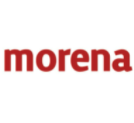 7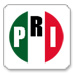 4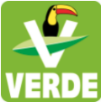 2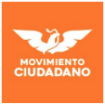 1TOTAL71Propietaria:Alma Edwvigies Alcaraz Hernández1Suplente:Rafaela Fuentes Rivas2Propietario:David Martínez Mendizábal 2Suplente: Pedro Dimían Guzmán Gómez3Propietaria:Hades Berenice Aguilar Castillo3Suplente:Magaly Liliana Segoviano Alonso 4Propietaria:Irma Leticia González Sánchez4Suplente:Araceli Sánchez Soto 5Propietaria:Martha Edith Moreno Valencia5Suplente:Mireya Morales Muñiz 6Propietario:Ernesto Millán Soberanes6Suplente:Osvaldo Andrés Palomares Cano7Propietario: Ernesto Alejandro Prieto Gallardo7Suplente:Pablo Alonso Ripoll